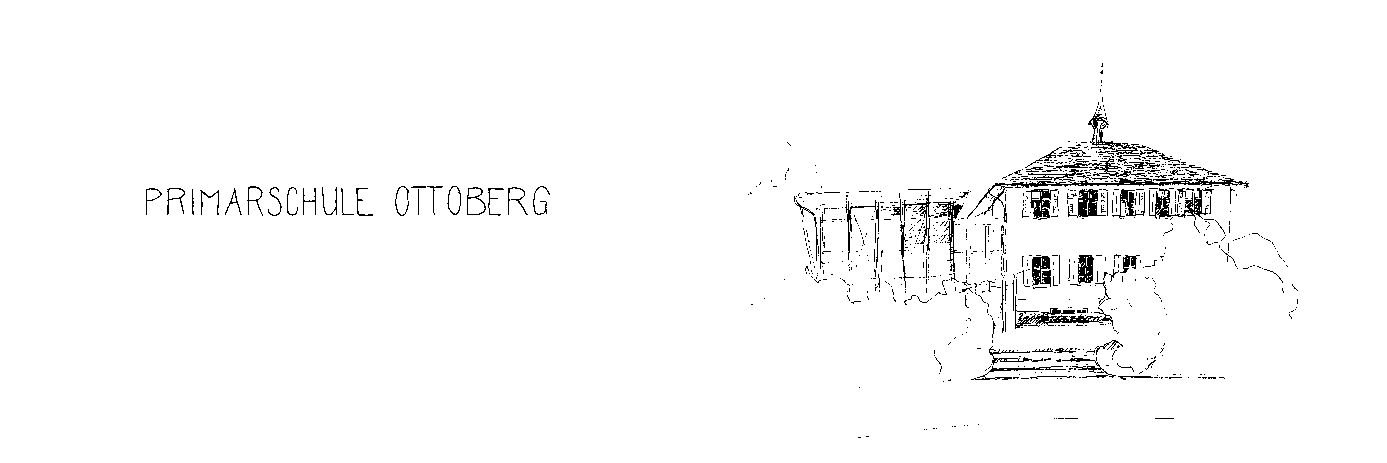 
Aufgabenhilfe: Anmeldung für das Schuljahr 2018/19, 2. SemesterDie Aufgabenhilfe findet jeweils an einem Dienstag statt: 

Wir melden unser Kind… (bitte ankreuzen)
□  …für die Hausaufgabenhilfe an. 
Die Kosten pro Kind und Semester betragen:

►  Fr. 80.-- für einen Nachmittag pro Woche 

Angaben zur Schülerin / zum Schüler:

Name:  _______________________	Vorname: _______________	Klasse: __________
Name und Telefon der Eltern:

Name: ____________________	____	Vorname: _______________	Tel.: ___________________Name: ________________________	Vorname: _______________	Tel.: ___________________



Die Eltern haben das Merkblatt zur Aufgabenhilfe gelesen und sind damit einverstanden.


Datum: ________________	Unterschrift der Eltern: ______________________________				______________________________Klasse BeginnSchluss1.-2.15:15 15:45 – 16:153.-4.15:1516:00 – 16:155.-6.15:1516:15